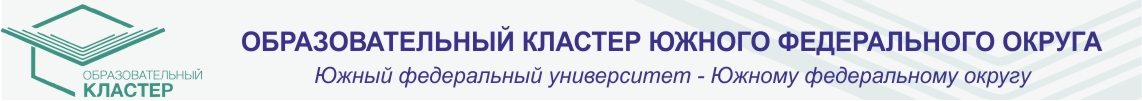 РЕЕСТР ПРОЕКТНЫХ СМЕН ДЛЯ ШКОЛЬНИКОВ(ОСЕНЬ-ЗИМА 2017 ГОДА)№Наименование Проектной сменыНаучный руководитель (ФИО, ученая степень, ученое звание, должность)Ответственный за проведение (ФИО, контактный телефон, адрес эл. почты)Дата и время организационного собранияАдресорганизационного собранияАннотацияПроектная смена факультета управленияПроектная смена факультета управленияПроектная смена факультета управленияПроектная смена факультета управленияПроектная смена факультета управленияПроектная смена факультета управленияПроектная смена факультета управленияПроектная смена факультета управления1Школа молодого управленца: актуальные вопросы теории и практики менеджментаПолякова Елена Юрьевна, к.э.н., доцентПолякова Елена Юрьевна89054501039epolyakova@sfedu.ru27.10.2017гв 10:00г. Ростов н/Д,ул Стачки 200/1а.207Цель программы: ознакомление учащихся с основными направлениями, принципами организации и теоретическими основами управленческой деятельности.Научная тематика программы:Актуальные вопросы теории и практики менеджментаЦелевая аудитория: учащиеся 7-11 классов общеобразовательных учреждений.Программа включает:Образовательный модуль, проектный модуль, Модуль по подготовке к предметным олимпиадам, Модуль профориентации и социализацииПрограмма рассчитана на 72часа (20ч-аудиторная работа, 52ч- самостоятельная  работа).Преподавательский состав:к.э.н., доцент Володин Р.С.к.э.н.,преподавательТруфанов С.А.к.э.н., доцент Новицкая А.И.к.э.н., доцент Полякова Е.Ю.Проектные смены Института Филологии, журналистики и межкультурной коммуникацииПроектные смены Института Филологии, журналистики и межкультурной коммуникацииПроектные смены Института Филологии, журналистики и межкультурной коммуникацииПроектные смены Института Филологии, журналистики и межкультурной коммуникацииПроектные смены Института Филологии, журналистики и межкультурной коммуникацииПроектные смены Института Филологии, журналистики и межкультурной коммуникацииПроектные смены Института Филологии, журналистики и межкультурной коммуникацииПроектные смены Института Филологии, журналистики и межкультурной коммуникации2Школьное приложение «Абитуриент» к газете «Южный университет»Рослый Андрей СергеевичК.ф.н., доцент, руководитель образовательной программы «Журналистика» (бакалавриат)Шаронова Любовь Игоревна, 890940704865 ноября 2017 г., 12.00пер. Университетский, 93ауд. 9В рамках проекта участники знакомятся с особенностями поиска, обработки и дистрибуции информации; технологическим процессом, работой редакции, спецификой журналисткой работы, получает базовые навыки в области производства печатного СМИ. В завершении проекта участники предоставляют конечны продукт- приложение «Абитуриент» к газете «Южный университет»3«Ростов-подсолнечный город»Смирнов Сергей Олегович,  руководитель образовательной программы «Реклама и связи с общественностью», Исполнительный директор ростовского филиала Клуба политического действия «4 ноября», 
сопредседатель Ростовской ассоциации политтехнологов, 
эксперт Фонда развития информационной политики (г. Москва). Мирошникова Ольга Олеговна, 89185500264oomiroshnikova@sfedu.ru5 ноября 2017 г., 12.00пер. Университетский, 93ауд. 2Проект направлен на максимальное вовлечение ростовчан в подготовку к чемпионату мира по футболу, создание комфортной среды и формирование визуального образа Ростова-на-Дону. В рамках проекта десятки тысяч ростовчан должны высадить сотню тысяч подсолнухов около своих домов, офисов на пустырях нашего города и на подъездах к нему, на левом берегу Дона около  нового стадионаПроектные смены Высшей школы бизнесаПроектные смены Высшей школы бизнесаПроектные смены Высшей школы бизнесаПроектные смены Высшей школы бизнесаПроектные смены Высшей школы бизнесаПроектные смены Высшей школы бизнесаПроектные смены Высшей школы бизнесаПроектные смены Высшей школы бизнеса4Разработка проекта ресторана «ЭКО-Ресторан» в Ростове-на-ДонуЩербина А.В., д.ф.н., к.э.н., доцент, профессор Высшей школы бизнеса,Соруководители проекта:Грищенко Л.П., к.п.н., доцент, Высшей школы бизнесаСоковнина Н.В., к.э.н., доцент, Высшей школы бизнесаГрищенко Л.П., к.п.н., доцент,  ответственная за профориентационную работу 89287730519, Pawlowa_L@mail.ru27.10.2017 в 14.00г. Ростов-на-Дону, ул. 23 линия 43, Высшая школа бизнеса Проект представляет собой идею открытия ЭКО-Ресторана в г. Ростове-на-Дону, что будет способствовать развитию уже сформировавшейся мировой тенденции употребления organicfood, а именно - экологически чистых продуктов, произведенных без использования вредных веществ и добавок, а также бережному отношению к окружающей среде. Разработка бизнес-проекта позволит участникам узнать, какие заведения можно отнести к эко-заведениям, концепцию эко-ресторанов, интерьер эко-ресторана, стандарты обслуживания в таких заведениях, как готовят пищу в таких заведениях и др.5Разработка проекта «Велотуризм в  Ростове-на-Дону»Горяйнов С.Г., к.и.н., доцент, директор Высшей школы бизнесаСоруководители проекта: Конанова Е.И., к.и.н., доцент Высшей школы бизнеса, Назарова Л.В., к.с.н., ст. преподаватель Высшей школы бизнесаГрищенко Л.П., к.п.н., доцент, ответственная за профориентационную работу, 89287730519, Pawlowa_L@mail.ruКонанова Е.И.,к.и.н., доцент Высшей школы бизнеса27.10.2017 в 14.00г. Ростов-на-Дону, ул. 23 линия 43, факультет Высшая школа бизнесаПроект направлен на развитие велотуризма и открытие велодорожек в г. Ростове-на-Дону, что будет способствовать улучшению туристской инфраструктуры в городе Ростове-на-Дону.6Разработка проекта « ЭКО-Отель» в Ростове-на-ДонуСоковнина Н.В.,к.э.н., доцент,Соруководители проекта:Кожанова И.А., ст. преподаватель,Грищенко Л.П., к.п.н., доцент, ответственная за профориентационную работу, 89287730519, Pawlowa_L@mail.ruКожанова И.А., ст. преподаватель27.10.2017 в 14.00г. Ростов-на-Дону, ул. 23 линия 43, факультет Высшая школа бизнесаПроект предусматривает формирование концепции ЭКО-Отеля, использование опыта российских и зарубежных отелей при их проектировании, а также в технологиях ресурсосбережения, утилизации отходов и в процессе подготовки персоналаПроектная смена химического факультетаПроектная смена химического факультетаПроектная смена химического факультетаПроектная смена химического факультетаПроектная смена химического факультетаПроектная смена химического факультетаПроектная смена химического факультетаПроектная смена химического факультета7Достижения современной химии и их правильное использованиеДябло Ольга Валерьевна,к.х.н., доцент,НовомлинскийИван Николаевич, преподавательДябло Ольга Валерьевна, тел. 8-928-900-26-65dyablo@sfedu.ruНовомлинский Иван Николаевич, тел. 8-929-801-86-97, novomlinskiy@sfedu.ru27 октября 2017, 14.00г.Ростов-на-Дону, ул. Зорге, д.7, Химический факультет ЮФУауд.113, 
Направление: химия биологически активных веществ; современные химические материалы;экологические проблемы химии.Целевая аудитория: учащиеся 8-11 классов общеобразовательных учреждений.1. Образовательный модуль: «Актуальные вопросы современной химии».2. Проектный модуль: «Современные исследования в области неорганической, органической, аналитической, физической и коллоидной химии».3. Тренинги по подготовке к предметным олимпиадам.4. Планируется проведение экскурсий в научные лаборатории химического факультета ЮФУ: лаборатории тонкого органического синтеза, аналитические лаборатории, спектральные лаборатории, лаборатории физических методов исследования и квантово-химических расчетов.Проектная смена Института нанотехнологий, электроники и приборостроенияПроектная смена Института нанотехнологий, электроники и приборостроенияПроектная смена Института нанотехнологий, электроники и приборостроенияПроектная смена Института нанотехнологий, электроники и приборостроенияПроектная смена Института нанотехнологий, электроники и приборостроенияПроектная смена Института нанотехнологий, электроники и приборостроенияПроектная смена Института нанотехнологий, электроники и приборостроенияПроектная смена Института нанотехнологий, электроники и приборостроения8Институт юных инженеровПивнев Петр Петрович руководител: к.т.н, доцент кафедры электрогидроакустической и медицинской техники ИНЭП ЮФУКакуринаНаталья Андреевна к.т.н, доцент кафедры физики ИНЭП ЮФУ23.10.17 г., 15-00г. Таганрог, Некрасовский 44, корпус Д,ауд. Д-413Проект: «Разработка установок для демонстрацийфизических явлений»Цель проекта: привить детям навыки и умения работы с демонстрационным оборудованием, измерительными приборами, которые используются в физическом практикуме.Задачи:- изучить ряд физических явлений и законов: закон сохранения импульса, энергии, момента импульса и др; - освоить демонстрационное оборудование; - разработать установки для демонстрации физических явлений и законов.Целевая аудитория: 9 - 11 классы.9Институт юных инженеровруководитель:Пивнев Петр Петрович,к.т.н, доцент кафедры электрогидроакустической и медицинской техники ИНЭП ЮФУ Пивнев Петр Петрович,к.т.н, доцент кафедры электрогидроакустической и медицинской техники ИНЭП ЮФУ24.10.17 г. 16-00г. Таганрог, ул. Шевченко 2 ИНЭП ЮФУ, ауд. Е-206Проект: «Беспилотный катер для экологического мониторинга»Маломерный дистанционно-управляемый катер с установленным гидролокатором бокового обзора и эхолотом позволяет в автономном режиме проводить экологический мониторинг акватории и поиск предметов на дне. Рассматриваются акустические изображения дна водоемов (Азовского и Черного морей, реки Дон, Северский Донец, Кубань и др.). Строятся схемы построения катеров-роботов. Моделирование катера-робота и участие в создание макета катера.Проект: «Квадрокоптер-помощник в экологическом мониторинге»Квадрокоптер оснащен комплексом приборов (эхолот, измеритель скорости звука в воде и измеритель температуры) позволяет в автоматическом режиме проводить экологические исследования акватории. Рассматривается актуальность экологического мониторинга водоемов. Разрабатываются алгоритмы выполнения работ квадрокоптером.Проект: «Ультразвуковой фонтан» Рассматриваются области применения ультразвука. Разрабатывается алгоритм создания ультразвукового фонтана. Слушатели учувствуют в блочной сборке ультразвукового фонтана. Демонстрация работы фонтана.Проект: «Эхолот в стакане»Рассматривается на простых примерах принцип работы гидроакустического оборудования. Демонстрируется принцип работы эхолота. Разрабатывается структура эхолота. Слушатели участвуют в блочной сборке эхолота. Демонстрация работы эхолота в аквариуме.10Институт юных инженеровруководитель: Пивнев Петр Петрович,к.т.н, доцент кафедры электрогидроакустической и медицинской техники ИНЭП ЮФУКравчук Денис Александрович, к.т.н, доцент кафедры электрогидроакустической и медицинской техники ИНЭП ЮФУ24.10.17 г., 15-00г. Таганрог, ул. Шевченко 2 ИНЭП ЮФУ, ауд. Е-303Проект: «Ультразвуковая очистка инструментов»Разрабатывается система ультразвуковой очистки деталей и инструментов. Разрабатываются схемы построения ультразвуковых аппаратов и систем. Проведение демонстрационных работ.Проект: «Виртуальные приборы»Демонстрация работы виртуальных приборов на базе LabVIEW. Слушатели участвуют в проектированиив среде LabVIEWгенератора, осциллографа, фильтра как составных элементов реальных приборов.11Институт юных инженеровруководитель: Пивнев Петр Петрович, к.т.н, доцент кафедры электрогидроакустической и медицинской техники ИНЭП ЮФУДенисенко Марк Анатольевич, к.т.н, доцент кафедры конструирования электронных средств ИНЭП ЮФУ24.10.17 г., 15-00г. Таганрог, ул. Шевченко 2 ИНЭП ЮФУ, ауд. Е-303Проект: «Основы проектирования электронных систем»Под руководством научных сотрудников лаборатории школьники получат навыки проектирования, разработки и прототипирования на примере электро-звукового устройства ATARI PunkConsole, и с роботизированной платформой, а также навыки программирования модуля управления на основе Ардуино.12Институт юных инженеровруководитель: Пивнев Петр Петрович, к.т.н, доцент кафедры электрогидроакустической и медицинской техники ИНЭП ЮФУАвилов Вадим Игоревич, к.т.н., ассистент кафедры нанотехнологий и микросистемной техники ИНЭП ЮФУ 25.10.17 г., 15-00г. Таганрог ул. Шевченко 2 ИНЭП ЮФУ, ауд. ЕВ-409Проект: «НаноПортрет: исследование формирования оксидных наноразмерных структур с градиентной геометрией методами зондовых нанотехнологий для создания элементов наноэлектроники»Тип проекта: научно-исследовательский.Аннотация. Создание структур элементов наноэлектроники связано с разработкой и исследованием процессов модификации поверхности подложки с нанометровымразрешением. Анализ существующих литографических методов профилирования поверхности подложки, таких как электронно-лучевой литографии, рентгеновской литографии и ионной литографии, показал, что их применение ограничено из-за сложности и высокой стоимости литографических систем. Актуальным решением этой проблемы является использование новых процессов профилирования поверхности подложки на основе зондовой нанолитографии методом локального анодного окисления (ЛАО). Метод ЛАО является одним из перспективных методов, позволяющих формировать оксидные наноразмерные структуры на поверхности различных проводящих и полупроводниковых материалов, которые могут быть использованы при разработке элементной базы наноэлектроники, а также в микро- и наносистемной технике. Существенными преимуществами ЛАО относительно классических методов литографии являются: высокое пространственное разрешение, возможность insitu диагностики результатов формирования наноразмерных структур на поверхности подложки, отсутствие дополнительных технологических операций по нанесению, экспонированию и удалению фоторезиста, а также относительно низкая стоимость технологического оборудования.В ходе реализации проекта планируется разработать метод формирования оксидных наноразмерных структур с градиентной геометрией, которые могут быть использованы для создания элементов наноэлектроники. Проектным командам предлагается разработать варианты литографических градиентных шаблонов, а также сформировать и исследовать полученные оксидные наноразмерные структуры на поверхности экспериментальных образцов. Для реализации проекта предлагается использовать сканирующую зондовую микроскопию и нанолитографию методом локального анодного окисления, а также оптическую микроскопию.13Институт юных инженеровруководитель: Пивнев Петр Петрович, к.т.н, доцент кафедры электрогидроакустической и медицинской техники ИНЭП ЮФУВолик Денис Петровичинженер-проектировщик ЦКП «Нанотехнологии» ЮФУ,ассистент кафедры радиотехнической электроники 25.10.17 г., 15-00г. Таганрог ул. Шевченко 2 ИНЭП ЮФУ, ауд. ЕВ-409Проект: «Разработка лазерного измерителя микроперемещений».Тип проекта: научно-исследовательский.
Аннотация. Задача определения амплитуды колеблющихся поверхностей возникает в случаях проведения виброиспытаний различных конструкций, а также изготовлении высокотехнологичных вибродатчиков, так как своевременная коррекция их конструкции в зависимости от формы колебаний излучающей поверхности, позволяет минимизировать погрешности при производстве. Использование лазерных измерителей микроперемещений обладает преимуществом относительно контактных способов измерений, так как отсутствует нагрузка поверхности датчика и, следовательно, такой способ измерения не влияет на его работу в штатном режиме.В ходе выполнения проекта планируется ознакомиться с возможностями и схемами лазерной виброметрии и разработать лабораторный образец лазерного измерителя микроперемещений. Исследовать его параметры на аттестованных пьезоэлементах с известными параметрами.Проектные смены Академии психологии и педагогикиПроектные смены Академии психологии и педагогикиПроектные смены Академии психологии и педагогикиПроектные смены Академии психологии и педагогикиПроектные смены Академии психологии и педагогикиПроектные смены Академии психологии и педагогикиПроектные смены Академии психологии и педагогикиПроектные смены Академии психологии и педагогики14Проектная деятельность младших школьников на примере реализации ИТ-проектов с дополненной и виртуальной реальностьюБондарев М.Г., к.п.н., доцент.Бондарев М.Г., к.п.н., доцент
ЛежебоковА.А., к.т.н., доцент, 89282141767aalezhebokov@sfedu.ru26.10.2017ААП ЮФУ (пер. Днепровский)Технологии дополненной реальности (AR, augmented reality) и виртуальной реальности (VR, virtualreality) являются передовыми технологиями индустрии информационных технологий, которые базируются на современных платформах разработки и языках программирования. Отмеченные технологии предоставляют уникальную возможность интерактивной визуализации трехмерного контента, видео и фото в формате обзора 360 градусов, инфографики для статистических данных. Интерактивный режим взаимодействия позволяет расширить функциональные возможности наблюдателя по освоению «полезной» информации, на сегодняшний день ключевым примером существующих решений являются инструменты освоения учебного материала.Перспективным направлением развития технологий AR и VR являются презентации образовательных учреждений, истории их развития, реализуемых образовательных программ, современных достижений. Ключевым направлением проектной смены станет реализации ИТ-проектов в области создания интерактивных образовательных ресурсов и материалов.Проектная смена по технологиям AR/VR от Южного федерального университета представляет из себя интерактивные занятия длительностью 45-90 минут. За время проведения проектной смены участники получать все необходимые компетенции по использованию современных программных инструментов и средств разработки. Получат возможность попробовать оборудование виртуальной реальности для презентации и демонстрации передовых ИТ решений и современных проектов. В результате проектной смены проектные команды участников смогут разработать собственные программные решения в области дополненной или виртуальной реальности.15Путешествие в мир педагогических профессийЗанина Л.В.: профессор, д.пед.н. Занина Л.В., профессор, д.пед.н.lvzanina@sfedu.ru27 октября 2017, 15.00ул. Б.Садовая, 105, г. Ростов-на-Дону, главный корпус ЮФУ, музей истории ЮФУ, 1 эт.Цель проектной смены: формирование представления школьников об учительской профессии и о профессии учителя начальных классовЗадачи проектной смены:Формирование у учащихся целостного представления о деятельности учителя.Мотивирование школьников к обучению в ЮФУ.Создание условий для «пробы» в профессии «учитель начальных классов»Овладение основами профессиональной рефлексии и самооценки учителя.Программа проектной сметы включает четыре модуля:Образовательный: «Планета педагогических профессий».Проектный модуль: «Учитель-ученик-родитель»,Тренинги по подготовке к предметной олимпиаде:«Учитель начальной школы»,Модуль профориентации и социализации:«Коллективная проектная деятельность»16Подзнаком ПСИКореневская М.Е., к.пс.н., доцент кафедры общей и педагогической психологии АПП ЮФУmekorenevskaya@sfedu.ru+7(961)2856240Кореневская М.Е., к.пс.н., доцент кафедры общей и педагогической психологии АПП ЮФУ, Богуславская В.Ф., к.пс.н., доцент кафедры общей и педагогической психологии АПП ЮФУ, 27 октября 2017, 15.00ул. Б.Садовая, 105, г. Ростов-на-Дону, главный корпус ЮФУ, музей истории ЮФУ, 1 эт.Цель проектной смены: развитиеактивного познавательного интереса к психологии как науке через формированиепредставления школьников о месте психологии  в жизни современного успешного человека.Задачи проектной смены:ознакомление учащихся с основными направлениями психологии, формирование представления о разнообразии форм и методов психологической деятельности,знакомство с основными принципами деятельности  психолога, формирование осознанного выбора школьников дальнейшего обучения в ЮФУ, формирование психологической готовности к прохождению конкурсных испытаний и экзаменов.Научная тематика программы: актуальные вопросы теории и практики психологии.Целевая аудитория: учащиеся 8-11 классов общеобразовательных учреждений.Программа включает:образовательный модуль, модуль по подготовке к олимпиадам, ЕГЭ и другим конкурсным испытаниям (психологическое сопровождение участников), модуль профориентации и социализации, проектный модуль.Программа рассчитана на 72часа (22 ч. -аудиторная работа, 25 ч. - самостоятельная  работа, 15 ч. – работа в проектных группах, 10ч.–индивидуальные и групповые консультации).Проектные смены Института социологии и регионоведенияПроектные смены Института социологии и регионоведенияПроектные смены Института социологии и регионоведенияПроектные смены Института социологии и регионоведенияПроектные смены Института социологии и регионоведенияПроектные смены Института социологии и регионоведенияПроектные смены Института социологии и регионоведения17Основы СтрановеденияЩукина Елена Львовна, кандидат исторических наук, доцент, руководитель направления бакалавриата «Зарубежное регионоведение»Куценко Максим Викторович89885612762c.est.maze@gmail.com27.10.13-00Ростов-на-Дону, ул. Пушкинская 160ауд. 34Проектная смена направлена на формирование у школьников знаний о регионах Юга России и странах, которые находятся на южных границах нашей страны.Занятия предполагает активные формы обучения, тренинги, встречи с представителями этих стран и регионов и просмотр обучающих фильмов.18Технологии разрешения конфликтовМартиросян Софья Ашотовна, кандидат политических наук, доцент, руководитель направления бакалавриата «Конфликтология»Демичева Лидия Петровна89054577409kafedra.konfliktologiya@mail.ru27.10.13-00Ростов-на-Дону, ул. Пушкинская 160ауд. 34Проектная смена направлена на обучение школьников технологий и приемов решения конфликтных ситуаций в разных сферах. Занятия предполагает активные формы обучения, разбор кейсов и тренинги.19Школа молодого социологаАстоянц Маргарита Сергеевна, доктор социологических наук, доцент, заведующая кафедрой отраслевой и прикладной социологии ИСиР ЮФУНор-Аревян Оксана Аведиковна89897033979noroks@yandex.ru27.10.13-00Ростов-на-Дону, ул. Пушкинская 160ауд. 34Проектная смена направлена на обучение школьников основам социологии и проведения прикладных исследований. Занятия предполагает активные формы обучения, разбор кейсов и тренинги.Проектные смены физического факультетаПроектные смены физического факультетаПроектные смены физического факультетаПроектные смены физического факультетаПроектные смены физического факультетаПроектные смены физического факультетаПроектные смены физического факультета20Мир вокруг нас-Физика!Файн М.Б. Ст.преп.М.Б. Файн, 89185207116mbfain@sfedu.ru30/10/201710.00Зорге,5 ауд.247В рамках проектной смены школьники научаться: объяснять многие природные явления, основываясь на полученных и имеющихся знаниях;проводить эксперименты и опыты; своими руками создавать демонстрационные модели экспериментальных установок. Запланированы: лекции, занимательные опыты и демонстрации- решение олимпиадных задач- выполнение творческих проектов- культурная программа- квесты и конкурсы21Мир вокруг нас-Физика! Часть 2Файн М.Б  Ст.преп..М.Б. Файн, 89185207116mbfain@sfedu.ru30/10/201710.00Зорге,5 ауд.247В рамках проектной смены школьники научаться: объяснять многие природные явления, основываясь на полученных и имеющихся знаниях; проводить эксперименты и опыты; своими руками создавать демонстрационные модели экспериментальных установок. Запланированы: лекции, занимательные опыты и демонстрации- решение олимпиадных задач- выполнение творческих проектов- культурная программа- квесты и конкурсы 22Мир вокруг нас-Физика! Часть 3Файн М.Б. Ст.преп.М.Б. Файн, 89185207116mbfain@sfedu.ru30/10/201710.00Зорге,5 ауд.247В рамках проектной смены школьники научаться: объяснять многие природные явления, основываясь на полученных и имеющихся знаниях; проводить эксперименты и опыты; своими руками создавать демонстрационные модели экспериментальных установок. Запланированы: лекции, занимательные опыты и демонстрации- решение олимпиадных задач- выполнение творческих проектов- культурная программа- квесты и конкурсы 